…………………….………………danışmanlığında yürütülen yüksek lisans / doktora öğrencisi …………………………………………’a ait “……………………………………….…………………………………………………………………………………………………...….…….………………………………………………………………………………………...” başlıklı tez için Turnitin programında yapılan tarama sonucunda elde edilen benzerlik oranları aşağıdadır. Beyan edilen bilgilerin doğru olduğunu, aksi halde doğacak hukuki sorumlulukları kabul ve beyan ederiz. …. / …../ 20….Öğrenci Adı-Soyadı                                                                    Danışman Adı-Soyadı                    İmza                                                                                             İmza    BENZERLİK ORANLARI:GİRİŞ BÖLÜMÜ: % .......GENEL BİLGİLER BÖLÜMÜ: % .......MATERYAL VE METOT BÖLÜMÜ: % .......BULGULAR BÖLÜMÜ: % .......TARTIŞMA BÖLÜMÜ: % .......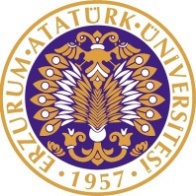 T.C.ATATÜRK ÜNİVERSİTESİ REKTÖRLÜĞÜSağlık Bilimleri Enstitüsü MüdürlüğüİNTİHAL RAPORU BEYAN FORMU(FORM: 32)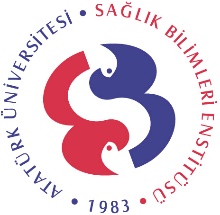 